Základní škola Konstantinovy Lázně, okres Tachov, příspěvková organizace  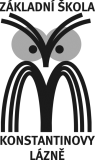 Školní 22, 349 52 Konstantinovy LázněDlouhodobá strategie rozvoje školy  -  do roku 2025Škola jako  základ vzdělávání a komunitního života v obci – prezentace školy, rodinné klima školy, otevřené partnerství s dalšími subjekty ve vzdělávání (sousední školy, neziskové organizace, podnikatelé, MAS, mikroregion), nadále rozvíjet pozitivní image a dobrou pověst školy s důrazem na kvalitní vztahy, vysokou úroveň vzdělávání žáků, širokou nabídkou zájmových aktivit a komunitní spolupráciSpolupráce se zřizovatelem – rekonstrukce budovy školy (fasáda, okna, zateplení, střecha, topný systém, elektrorozvody, kamerový systém), postupná obnova materiálního vybavení učeben, spolupráce v oblasti dotačních programů, vzájemná otevřená komunikace Řízení školy – spolupráce všech zaměstnanců školy při organizování činností a provozu školy prostřednictvím delegovaných kompetencí, kontinuální vzdělávání pedagogického sboru, rozšiřování odborné kvalifikace, začleňování nových metod a forem práce, vzdělávání cizinců, inkluze a integrace v praxi – vzdělávání na základě plánů profesního rozvoje pedagoga + funkční systém hodnocení pedagogů (návaznost na kariérní řád a odměňování)Spolupráce s rodiči – širší zapojení do činnosti školy (školská rada, akce školy, plánování, hodnocení), ankety a dotazníková šetření týkající se vzdělávání a provozu školy, otevřená komunikace a spolupráce, pravidelná setkáváníPodpora žáků – v oblasti vzdělávací, výchovné a preventivní – rozvoj zájmové činnosti a mimoškolních aktivit, rozvoj komunikace a interakce, týmová práce, činnostní učení, individualizace výuky, podpora žáků se speciálními vzdělávacími potřebami a žáků nadanýchHodnocení školy – pravidelná autoevaluace školy, externí evaluace s důrazem na hodnocení kvality školy ve všech oblastech dle daných kritérií, hodnocení jako podklad pro další plánování školy a zvyšování kvalityTato dlouhodobá strategie je základem pro střednědobé a krátkodobé plánování školy, je podrobněji rozpracována v koncepci rozvoje školy (čtyřletá) a v ročních plánech školy. Naplňování těchto plánů je každoročně hodnoceno na pedagogické radě a shrnuto ve výroční zprávě školy, která je předkládána zřizovateli a je veřejně přístupná na webových stránkách školy.Hlavním cílem je udržet školu jako jedinou v obci i přes nepříznivou demografickou prognózu,  legislativní změny a finanční náročnost.                                                                                                          Mgr. Alena Kaľavská